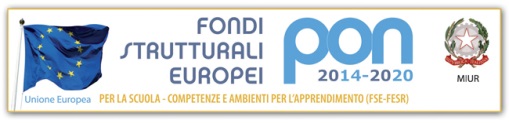 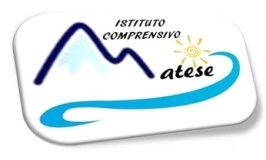 ISTITUTO COMPRENSIVO STATALE  “ Matese”DI SCUOLA DELL’INFANZIA, PRIMARIA E SECONDARIA DI I GRADO - VINCHIATURODI SCUOLA DELL’INFANZIA, PRIMARIA E SECONDARIA DI I GRADO - MIRABELLO SANNITICODI SCUOLA DELL’INFANZIA E SECONDARIA DI I GRADO - S. GIULIANO DEL SANNIODI SCUOLA DELL’INFANZIA E PRIMARIA - GUARDIAREGIADI SCUOLA PRIMARIA DI CERCEPICCOLACorso Umberto I, 55  -  Tel.: 0874/34393 e Fax 0874 34393C.F. 92070470700 - E-mail: cbic828003@istruzione.it  pec: cbic828003@pec.istruzione.itSito Web: www.icmatese.gov.it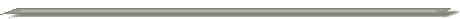 L’istituzione scolastica assume come orizzonte di riferimento, verso cui tendere, le competenze chiave per l’apprendimento permanente definite dal Parlamento Europeo e dal Consiglio dell’Unione Europea nel 2018:Competenza alfabetica funzionale;Competenza multilinguistica;Competenza matematica e competenza in scienze, tecnologie e ingegneria;Competenza digitale;Competenza personale, sociale e capacità di imparare a imparare;Competenze in materia di cittadinanza;Spirito di iniziativa e imprenditoriale;Competenza in materia di consapevolezza ed espressione culturali.Vinchiaturo,        Firma del docente__________________LINEE GENERALI DELLA PROGETTAZIONE DELLE ATTIVITA’ EDUCATIVO-DIDATTICHELINEE GENERALI DELLA PROGETTAZIONE DELLE ATTIVITA’ EDUCATIVO-DIDATTICHELINEE GENERALI DELLA PROGETTAZIONE DELLE ATTIVITA’ EDUCATIVO-DIDATTICHELINEE GENERALI DELLA PROGETTAZIONE DELLE ATTIVITA’ EDUCATIVO-DIDATTICHELINEE GENERALI DELLA PROGETTAZIONE DELLE ATTIVITA’ EDUCATIVO-DIDATTICHEDOCENTE:DOCENTE:DOCENTE:DISCIPLINA:DISCIPLINA:CLASSE:PLESSOPLESSOSEZIONE:SITUAZIONE DI PARTENZA DELLA CLASSESITUAZIONE DI PARTENZA DELLA CLASSESITUAZIONE DI PARTENZA DELLA CLASSESITUAZIONE DI PARTENZA DELLA CLASSESITUAZIONE DI PARTENZA DELLA CLASSEModalità di rilevazione delle risorse e dei bisogni degli alunniModalità di rilevazione delle risorse e dei bisogni degli alunniModalità di rilevazione delle risorse e dei bisogni degli alunniModalità di rilevazione delle risorse e dei bisogni degli alunniModalità di rilevazione delle risorse e dei bisogni degli alunniInformazioni acquisite dalla scuola dell’infanziaInformazioni acquisite dalla scuola dell’infanziaInformazioni acquisite dalla scuola dell’infanziaInformazioni acquisite dalla scuola primariaInformazioni acquisite dalla scuola primariaColloqui con le famiglieColloqui con le famiglieColloqui con le famiglieanalisi del curriculum scolasticoanalisi del curriculum scolasticoProve soggettive di valutazioneConversazioni guidate, Interrogazione, Tema;DrammatizzazioniRole-playing game..........................................Prove soggettive di valutazioneConversazioni guidate, Interrogazione, Tema;DrammatizzazioniRole-playing game..........................................Prove oggettive di valutazioneQuestionari a scelta multipla;Testi da completare;Cloze;Vero falso Corrispondenza................................Prove oggettive di valutazioneQuestionari a scelta multipla;Testi da completare;Cloze;Vero falso Corrispondenza................................Prove oggettive di valutazioneQuestionari a scelta multipla;Testi da completare;Cloze;Vero falso Corrispondenza................................Ripetute osservazioni sistematiche degli alunni nelle normali attività didattiche:Autonomia: è capace di reperire da solo strumenti o materiali necessari e di usarli in modo efficace, per potare a termine il compito assegnato;Relazione: interagisce con i compagni, sa esprimere e infondere fiducia, sa creare un clima propositivo;Interesse e partecipazione collabora, formula richieste di aiuto o di approfondimento, offre il proprio contributo;Impegno e responsabilità: rispetta i temi assegnati e le fasi previste del lavoro, porta a termine la consegna ricevuta;Perfezionamento del metodo di studio…………………………………………………………...Ripetute osservazioni sistematiche degli alunni nelle normali attività didattiche:Autonomia: è capace di reperire da solo strumenti o materiali necessari e di usarli in modo efficace, per potare a termine il compito assegnato;Relazione: interagisce con i compagni, sa esprimere e infondere fiducia, sa creare un clima propositivo;Interesse e partecipazione collabora, formula richieste di aiuto o di approfondimento, offre il proprio contributo;Impegno e responsabilità: rispetta i temi assegnati e le fasi previste del lavoro, porta a termine la consegna ricevuta;Perfezionamento del metodo di studio…………………………………………………………...Ripetute osservazioni sistematiche degli alunni nelle normali attività didattiche:Autonomia: è capace di reperire da solo strumenti o materiali necessari e di usarli in modo efficace, per potare a termine il compito assegnato;Relazione: interagisce con i compagni, sa esprimere e infondere fiducia, sa creare un clima propositivo;Interesse e partecipazione collabora, formula richieste di aiuto o di approfondimento, offre il proprio contributo;Impegno e responsabilità: rispetta i temi assegnati e le fasi previste del lavoro, porta a termine la consegna ricevuta;Perfezionamento del metodo di studio…………………………………………………………...Ripetute osservazioni sistematiche degli alunni nelle normali attività didattiche:Autonomia: è capace di reperire da solo strumenti o materiali necessari e di usarli in modo efficace, per potare a termine il compito assegnato;Relazione: interagisce con i compagni, sa esprimere e infondere fiducia, sa creare un clima propositivo;Interesse e partecipazione collabora, formula richieste di aiuto o di approfondimento, offre il proprio contributo;Impegno e responsabilità: rispetta i temi assegnati e le fasi previste del lavoro, porta a termine la consegna ricevuta;Perfezionamento del metodo di studio…………………………………………………………...Ripetute osservazioni sistematiche degli alunni nelle normali attività didattiche:Autonomia: è capace di reperire da solo strumenti o materiali necessari e di usarli in modo efficace, per potare a termine il compito assegnato;Relazione: interagisce con i compagni, sa esprimere e infondere fiducia, sa creare un clima propositivo;Interesse e partecipazione collabora, formula richieste di aiuto o di approfondimento, offre il proprio contributo;Impegno e responsabilità: rispetta i temi assegnati e le fasi previste del lavoro, porta a termine la consegna ricevuta;Perfezionamento del metodo di studio…………………………………………………………...Suddivisione della classe in gruppi di livello (dall’esito delle prove d’ingresso)Suddivisione della classe in gruppi di livello (dall’esito delle prove d’ingresso)Suddivisione della classe in gruppi di livello (dall’esito delle prove d’ingresso)Suddivisione della classe in gruppi di livello (dall’esito delle prove d’ingresso)Suddivisione della classe in gruppi di livello (dall’esito delle prove d’ingresso)Primo gruppo - alunni con un avanzato livello competenze (9-10) __________________________________________________________________________________________________________________________________________________________________________Primo gruppo - alunni con un avanzato livello competenze (9-10) __________________________________________________________________________________________________________________________________________________________________________Primo gruppo - alunni con un avanzato livello competenze (9-10) __________________________________________________________________________________________________________________________________________________________________________Primo gruppo - alunni con un avanzato livello competenze (9-10) __________________________________________________________________________________________________________________________________________________________________________Primo gruppo - alunni con un avanzato livello competenze (9-10) __________________________________________________________________________________________________________________________________________________________________________Secondo gruppo - alunni con un intermedio livello di competenze (7-8)__________________________________________________________________________________________________________________________________________________________________________Secondo gruppo - alunni con un intermedio livello di competenze (7-8)__________________________________________________________________________________________________________________________________________________________________________Secondo gruppo - alunni con un intermedio livello di competenze (7-8)__________________________________________________________________________________________________________________________________________________________________________Secondo gruppo - alunni con un intermedio livello di competenze (7-8)__________________________________________________________________________________________________________________________________________________________________________Secondo gruppo - alunni con un intermedio livello di competenze (7-8)__________________________________________________________________________________________________________________________________________________________________________Terzo gruppo - alunni con un livello base/iniziale di competenze (6)__________________________________________________________________________________________________________________________________________________________________________Terzo gruppo - alunni con un livello base/iniziale di competenze (6)__________________________________________________________________________________________________________________________________________________________________________Terzo gruppo - alunni con un livello base/iniziale di competenze (6)__________________________________________________________________________________________________________________________________________________________________________Terzo gruppo - alunni con un livello base/iniziale di competenze (6)__________________________________________________________________________________________________________________________________________________________________________Terzo gruppo - alunni con un livello base/iniziale di competenze (6)__________________________________________________________________________________________________________________________________________________________________________Quarto gruppo - alunni con un livello basso (4-5)__________________________________________________________________________________________________________________________________________________________________________Quarto gruppo - alunni con un livello basso (4-5)__________________________________________________________________________________________________________________________________________________________________________Quarto gruppo - alunni con un livello basso (4-5)__________________________________________________________________________________________________________________________________________________________________________Quarto gruppo - alunni con un livello basso (4-5)__________________________________________________________________________________________________________________________________________________________________________Quarto gruppo - alunni con un livello basso (4-5)__________________________________________________________________________________________________________________________________________________________________________ALUNNI BESALUNNI BESALUNNI BESALUNNI BESALUNNI BESINDICAZIONE SINTETICA DELLE UNITA DI APPRENDIMENTOINDICAZIONE SINTETICA DELLE UNITA DI APPRENDIMENTOINDICAZIONE SINTETICA DELLE UNITA DI APPRENDIMENTOINDICAZIONE SINTETICA DELLE UNITA DI APPRENDIMENTOINDICAZIONE SINTETICA DELLE UNITA DI APPRENDIMENTOLABORATORILABORATORIPER LA SCUOLA PRIMARIALABORATORIO DI CALCOLOLABORATORIO ESPRESSIVOLABORATORIO DI CITTADINANZA E COSTITUZIONEPER LA SCUOLA PRIMARIALABORATORIO DI CALCOLOLABORATORIO ESPRESSIVOLABORATORIO DI CITTADINANZA E COSTITUZIONEATTIVITA’ INTEGRATIVE PER LA SCUOLA SECONDARIA DI PRIMO GRADOATTIVITA’ INTEGRATIVE PER LA SCUOLA SECONDARIA DI PRIMO GRADOUso del computer e della LIM a supporto delle diverse discipline;Interventi di recupero/consolidamento/potenziamento in itinereAltro …..Uso del computer e della LIM a supporto delle diverse discipline;Interventi di recupero/consolidamento/potenziamento in itinereAltro …..PROCEDIMENTI PERSONALIZZATI PER FAVORIRE IL PROCESSO DI APPRENDIMENTO E MATURAZIONE- Strategie per il potenziamento/arricchimento delle conoscenze e delle competenzePROCEDIMENTI PERSONALIZZATI PER FAVORIRE IL PROCESSO DI APPRENDIMENTO E MATURAZIONE- Strategie per il potenziamento/arricchimento delle conoscenze e delle competenzeApprofondimento, rielaborazione e problematizzazione dei contenuti;Ricerche individuali e di gruppo;Affidamento di incarichi, impegni e/o di coordinamento;Impulso allo spirito critico e alla creatività;Valorizzazione degli interessi extrascolastici formativi;Lettura di testi extrascolastici;progetti per l’arricchimento dell’offerta formativa;Approfondimento, rielaborazione e problematizzazione dei contenuti;Ricerche individuali e di gruppo;Affidamento di incarichi, impegni e/o di coordinamento;Impulso allo spirito critico e alla creatività;Valorizzazione degli interessi extrascolastici formativi;Lettura di testi extrascolastici;progetti per l’arricchimento dell’offerta formativa;STRATEGIE PER IL SOSTEGNO/CONSOLIDAMENTO DELLE CONOSCENZE E DELLE COMPETENZEUnità didattiche individualizzate;Studio assistito in classe;Allungamento dei tempi di acquisizione dei contenuti disciplinari;Diversificazione/adattamento dei contenuti disciplinari;metodologie e strategie d’insegnamento differenziate;Assiduo controllo dell’apprendimento con frequenti verifiche e richiami;Affidamento di compiti a crescente livello di difficoltà e/o responsabilità;Corso/i di recuperoSTRATEGIE PER IL SOSTEGNO/CONSOLIDAMENTO DELLE CONOSCENZE E DELLE COMPETENZEUnità didattiche individualizzate;Studio assistito in classe;Allungamento dei tempi di acquisizione dei contenuti disciplinari;Diversificazione/adattamento dei contenuti disciplinari;metodologie e strategie d’insegnamento differenziate;Assiduo controllo dell’apprendimento con frequenti verifiche e richiami;Affidamento di compiti a crescente livello di difficoltà e/o responsabilità;Corso/i di recuperoMETODI Lezione frontale;Cooperative learningPeer to peer;Lavoro di gruppo per fasce di livello;Lavoro di gruppo per fasce eterogenee;Brain storming;Problem solving;Conversazione guidata;Conversazione spontanea;Attività laboratoriali;MEZZI E  STRUMENTILibro di testo;Testi di supporto;Stampa specialistica;Schede strutturate;Schede predisposte dall’insegnante;Mappe e schemiDrammatizzazione;Computer;LIMGiochi;Sussidi audiovisivi;EsperimentiMediatori analogici Mediatori simbolici;Mediatori iconici;Mediatori analogici.STRUMENTI DI VERIFICA DEL LIVELLO DI APPRENDIMENTOSTRUMENTI DI VERIFICA DEL LIVELLO DI APPRENDIMENTOProduzione di testi;Relazioni;Sintesi;Questionari aperti;Questionari a scelta multipla;Testi da completare;Cloze;Esercizi individuali;Esercitazioni collettiveInterrogazioni;Soluzione di problemi;Prove praticheCRITERI DI VALUTAZIONECRITERI DI VALUTAZIONEValutazione come sistematica verifica dell’efficacia e dell’adeguatezza della programmazione per la correzione di eventuali errori di impostazioneValutazione come sistematica verifica dell’efficacia e dell’adeguatezza della programmazione per la correzione di eventuali errori di impostazioneValutazione come incentivo al perseguimento dell’obiettivo del massimo possibile sviluppo della personalità (valutazione formativa)Valutazione come incentivo al perseguimento dell’obiettivo del massimo possibile sviluppo della personalità (valutazione formativa)Valutazione come confronto fra risultati ottenuti e risultati previsti, tenendo conto delle condizioni di partenza (valutazione sommativa)Valutazione come confronto fra risultati ottenuti e risultati previsti, tenendo conto delle condizioni di partenza (valutazione sommativa)Valutazione/misurazione  dell’eventuale distanza degli apprendimenti dell’alunno dallo standard di riferimento (valutazione comparativa)Valutazione/misurazione  dell’eventuale distanza degli apprendimenti dell’alunno dallo standard di riferimento (valutazione comparativa)Valutazione finalizzata all’orientamento verso le future scelteValutazione finalizzata all’orientamento verso le future scelteRAPPORTI CON LE FAMIGLIERAPPORTI CON LE FAMIGLIEColloqui programmati secondo modalità stabilite dal Collegio dei Docenti.Colloqui programmati secondo modalità stabilite dal Collegio dei Docenti.Comunicazioni e/o convocazioni in casi particolari (scarso impegno, assenze ingiustificate, comportamenti censurabili sotto il profilo disciplinare ...)Comunicazioni e/o convocazioni in casi particolari (scarso impegno, assenze ingiustificate, comportamenti censurabili sotto il profilo disciplinare ...)Nuclei tematiciTRAGUARDI PER LO SVILUPPO DELLE COMPETENZENuclei tematiciOBIETTIVI SPECIFICI DI APPRENDIMENTOOBIETTIVI MINIMI DI APPRENDIMENTO